	Парк Сказок: Тридевятое ЦарствоТел. 89066984000e-mail: park-skazok@yandex.ruwww.park-skazok.ru___________________________________Выпускной в «Парке Сказок» Программа - Все включено! (Игровой Квест, Дискотека, Мини – Шоу мыльных пузырей, Катание в Избушке, Огнедышащий Змей Горыныч, сувениры, чай из Самовара*) + Мастер класс*!!!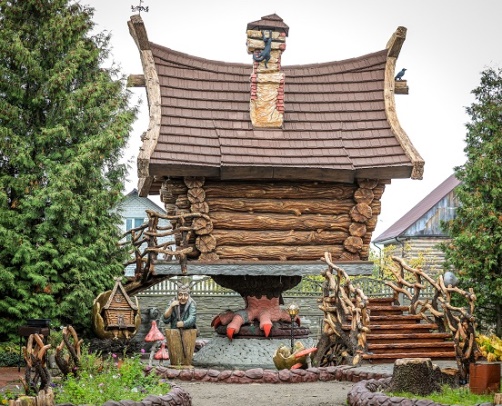 У Вас в детском саду, или в школе выпускной, и Вы думаете, где провести его весело, интересно и недорого? Для Вас несколько ярких программ в Парке Сказок для детей разного возраста!Любая Игровая программа на выбор:1. Последний Богатырь: Вас ждёт Мистическая Квест – Сказка, которая погрузит вас в волшебный мир, где вам предстоит пройти увлекательные испытания и найти заветный Сундук. Мы окунемся в загадочный мир с его добрыми и злыми существами, чтобы в конце пути перехитрить самых опасных из них и победить их.2. Пиратский Квест: Поиски потерянного Клада.  Это квест с увлекательным сюжетом в духе пиратского времени, с поиском Клада и преодолением препятствий. Игры, Конкурсы, Головоломки, Тайны Старого Роджера, Черные метки и Волшебные шифровки ждут вас на этой программе.3. В гостях у Сказки: Красная Шапочка и Карлсон ждут малышей на этой программе.  В Программе для детей настоящие игровые состязания, игры, конкурсы и загадки, в конце которых ребят ждёт сюрприз. 4. Путешествие в Хогвартс (В мир Гарри Поттера): Юных волшебников ждёт настоящая Магическая Охота за Сокровищами. Веселые задания и захватывающий сюжет понравятся всем участникам. 5. Игра в Кальмара: Квест Интуиции по мотивам современного сериала, где вам предстоит найти тайники, разгадать головоломки и открыть двери к победе и отыскать Трофеи. Квест «Игра в кальмара» будет держать вас в азарте и напряжении от начала и до самого конца!В Каждой программе ребят ждет:Сказочная Развлекательная программа с 2-мя Героями. (45 - 50 минут) Дискотека 10-15 минут.Пушка с мыльными пузырями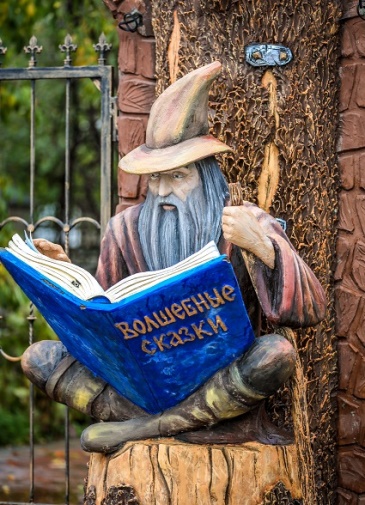 Катание на Избушке Бабы Яги!Огнедышащий Змей ГорынычПамятные сувенирыВходные билеты в Парк!Стоимость программы указана в рублях на одного ребенка (при группе более 20 детей):Без чаепития: -  650 руб./Будни, 700 руб./выходныеС чаепитием: - 850 руб./будни, 900 руб./выходныеНа 10 детей – 1 сопровождающий взрослый бесплатно.Стоимость для остальных  взрослых - 250 руб./входные билетыМастер классы оплачиваются дополнительно по желанию:400 руб. - Мастер класс по мыловарению450 руб. - Мастер - класс по росписи имбирных пряников450 руб. – 500 руб. - Мастер класс по мягкой игрушке (Сказочные Коты, Ангел, Скандинавские Гномы)450 руб. – Шар с семейным фото500 руб. - Мастер класс по крио мороженому + Мини фокусы.🎁 Дополнительно к программе можно добавить: 200 руб. - чаепитие (Чай из самовара с баранками, печеньем и конфетами)200 - 250 руб. - Фирменные пряники (Печка, Избушка, Сказочные Герои)Дополнительно можно заказать транспорт: автобус 19 – 53 места.Документы для школы из Управления Образования оплачиваются дополнительно + 2000 руб./группа.Дни проведения:
в будние дни - в 10.00, 12.00, 14.00, 16.00, 18.00
в выходные дни: в 10.00, 12.00, 14.00
Все программы для групп по предварительному заказу по тел. 89066984000!